	  Key Roles – Data Maintenance and Verification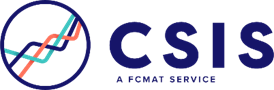 Data Stewards​Report Verification​Name​Contact informationLEA Administrator​User Accounts, Roles​​Chief Business/Finance Official​Fall 1​ (1.1, 1.17)​Site Administrators​All​​Site Registrars/Counselors​Fall 1 (1.1), Fall 2 (3.2, 3.27), EOY 1 (18.1, 18.2), Cohort​ (15.1, 15.2)​Food/Nutrition Services​Fall 1​ (1.17, 1.18)​English Language Status​ and Services  Fall 1 (2.8, 2.9, 2.10, 2.14, 2.15), Fall 2 (2.4, 2.5, 2.6, 2.7, 2.11), EOY 3  (2.16, 2.17) ​​Migrant Ed​Fall 1​ (1.17, 1.18)​Homeless​Fall 1 (1.17, 1.18), EOY 3​ (5.4, 5.4)​Foster Youth​Fall 1​ (1.17, 1.18, 5.6, 5.7, 5.8, 5.9)​Gifted and Talented​Fall 1​ (1.1)Students with Disabilities (Spec Ed)​Fall 1 (1.1, 16.x), EOY 3 (7.16, 7.17), EOY 4​ (16.x)​Human Resources​ (credentialed staff)Fall 2​ (4.1, 4.3, 4.5)Instruction & Curriculum​Fall 2 (3.2, 3.7, 4.3), EOY 1​ (3.10)​Career Tech Ed​EOY 1​ (3.15, 3.19, 3.20)​Title 1​Fall 1 (1.1), EOY 2​ (5.1, 5.2)​Chronic Absenteeism ​EOY 3​ (14.1, 14.2, 1.21)​Suspension RateEOY 3 (7.10, 7.12, 1.21)​Graduation Counts & RateCohort Report (15.1, 15.2), Fall 1 (1.8, 1.14), EOY 3 (1.22, 1.23)